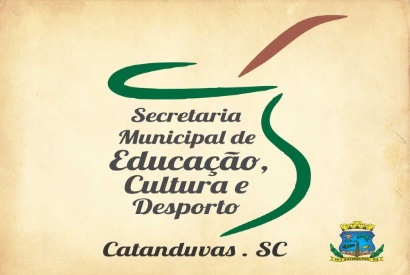 TEMA: AS LINHAS E SUAS FORMASCONTEÚDO: ELEMENTO DA LINGUAGEM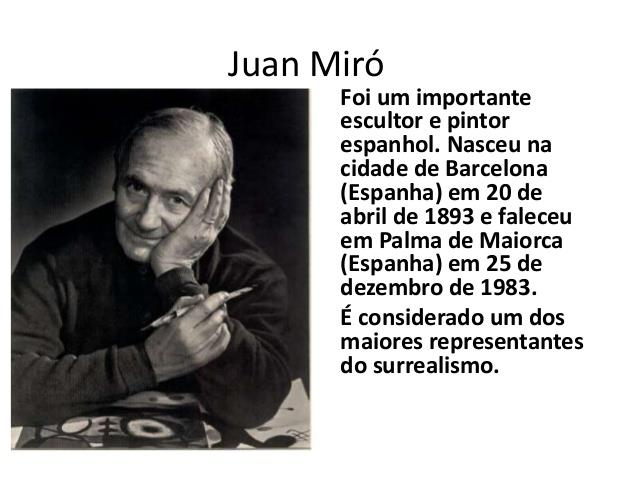 NA OBRA A SEGUIR, FEITA PELO ARTISTA CATALÃO JOAN MIRÓ, HÁVÁRIOS TIPOS DE LINHAS. OBSERVE-A, PROCURANDO NELA LINHAS RETAS, CURVAS, ONDULADAS E MISTAS.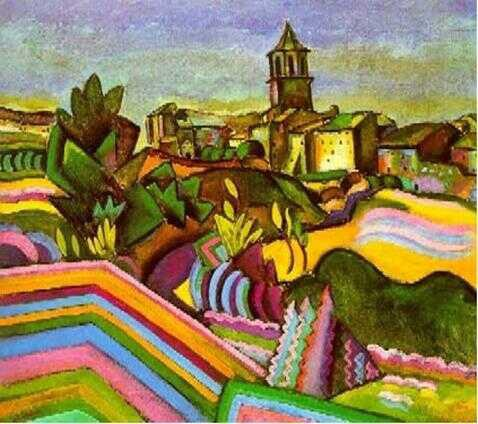 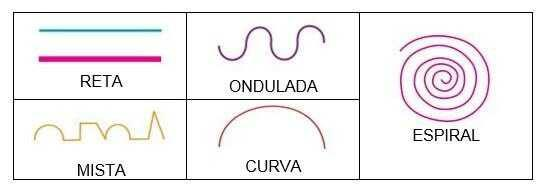 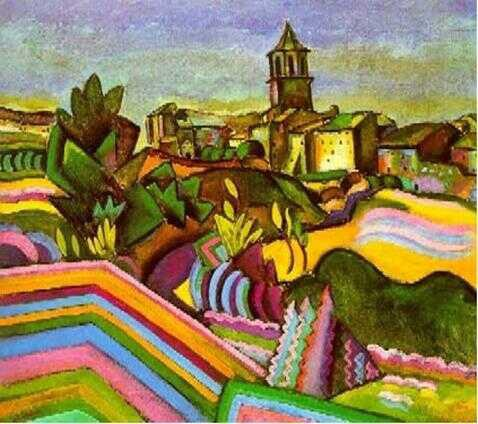 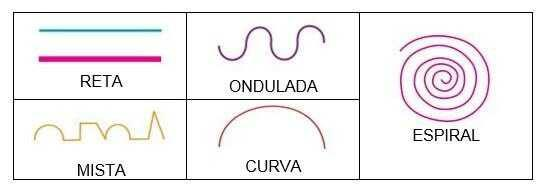 HORA DE BRINCAR COM A LINHA:1 - ATIVIDADE: COM UM PEDAÇO DE MADEIRA, ESCOLHA DOIS TIPOS DE LINHAS. DESENHE NO CHÃO DE SEU QUINTAL. PODE SER RETA, ONDULADA OU MISTA. DEPOIS FAÇA O PERCURSO ANDANDO SOBRE ELA VÁRIAS VEZES MANTENDO O EQUILÍBRIO.2 - ATIVIDADE: QUERIDOS ALUNOS NO CADERNO DE DESENHO VAMOS DESENHAR UMA PAISAGEM USANDO AS LINHAS, OBSERVE A OBRA ACIMA DO ARTISTA CATALÃO JOAN MIRÓ, ELE USOU VÁRIOS TIPOS DE LINHAS. DEIXE BEM LINDA SUA ATIVIDADE.ÓTIMA SEMANA!